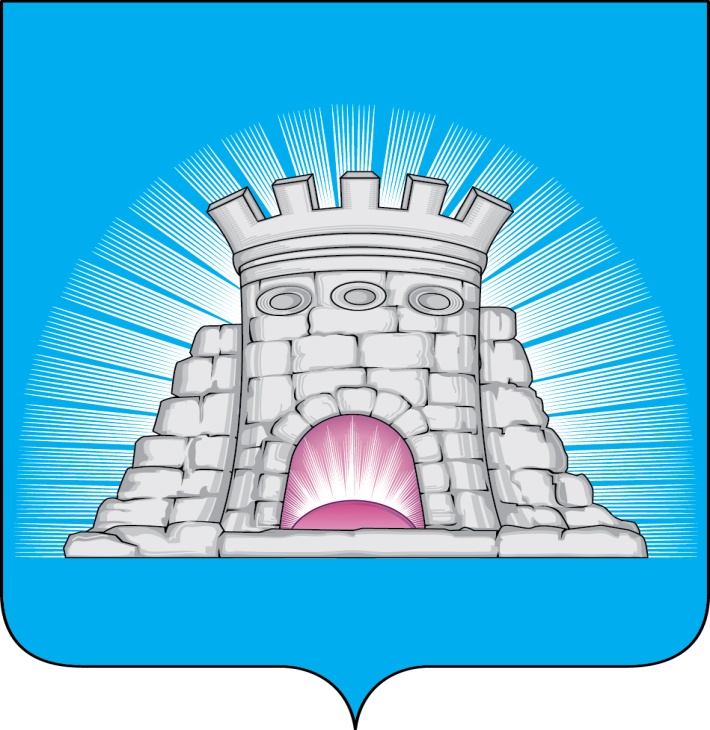 П О С Т А Н О В Л Е Н И Е27.09.2023      №  1494/9г.Зарайск      В соответствии с государственной программой Московской области «Строительство объектов социальной инфраструктуры» на 2023-2027 годы, утвержденной постановлением Правительства Московской области от 04.10.2022 №1071/35 (с изменениями от 18.08.2023 № 644-ПП), Порядком разработки, реализации и оценки эффективности муниципальных программ городского округа Зарайск Московской области, утвержденным постановлением главы городского округа Зарайск Московской области от 07.11.2022 №1991/11 (с изменениями от 25.05.2023 № 754/5),                                                   П О С Т А Н О В Л Я Ю:     1. Внести изменения в муниципальную программу городского округа Зарайск Московской области «Строительство объектов социальной инфраструктуры» на 2023-2027 годы (далее-Программа), утвержденную постановлением главы городского округа Зарайск Московской области от 09.12.2022 № 2216/12, изложив Программу в новой редакции (прилагается).      2. Службе по взаимодействию со СМИ администрации городского округа Зарайск Московской области разместить настоящее постановление на официальном сайте администрации городского округа Зарайск Московской области в информационно-телекоммуникационной сети «Интернет» (https://zarrayon.ru/).Глава городского округа В.А. ПетрущенкоВерно: Начальник службы делопроизводства   Л.Б. Ивлева    27.09.2023         К.Ю. Мурадян       8(496)66 2-54-38                                                                                                    011934                        О внесении изменений в муниципальную программу                        городского округа Зарайск Московской области                        «Строительство объектов социальной инфраструктуры»,                         утверждённую постановлением главы городского округа                        Зарайск Московской области от 09.12.2022 № 2216/12